QUINCUAGÉSIMO PRIMER PERÍODO ORDINARIO DE SESIONES		OEA/Ser.PDel 10 al 12 de noviembre de 2021	AG/OD-3/21Ciudad de Guatemala, Guatemala					11 noviembre 2021VIRTUAL		Original: españolORDEN DEL DÍATERCERA SESIÓN PLENARIAViernes, 12 de noviembre de 20219:00 – 13:00 horas (hora de Washington, D.C.)Elección de autoridades de órganos, organismos y entidades de la Organización:Tres miembros de la Comisión Interamericana de Derechos HumanosCuatro miembros de la Corte Interamericana de Derechos HumanosTres miembros del Comité Jurídico InteramericanoDos miembros del Centro de Estudios de Justicia de las AméricasUn miembro del Tribunal AdministrativoUn miembro de la Junta de Auditores ExternosDiálogo de Jefes de Delegación (continuación)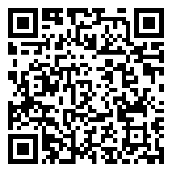 